*Aufgrund der Englischvorkenntnisse müssen wir in dieser Woche leider eine Altersbegrenzung von 10-15 Jahren festlegen.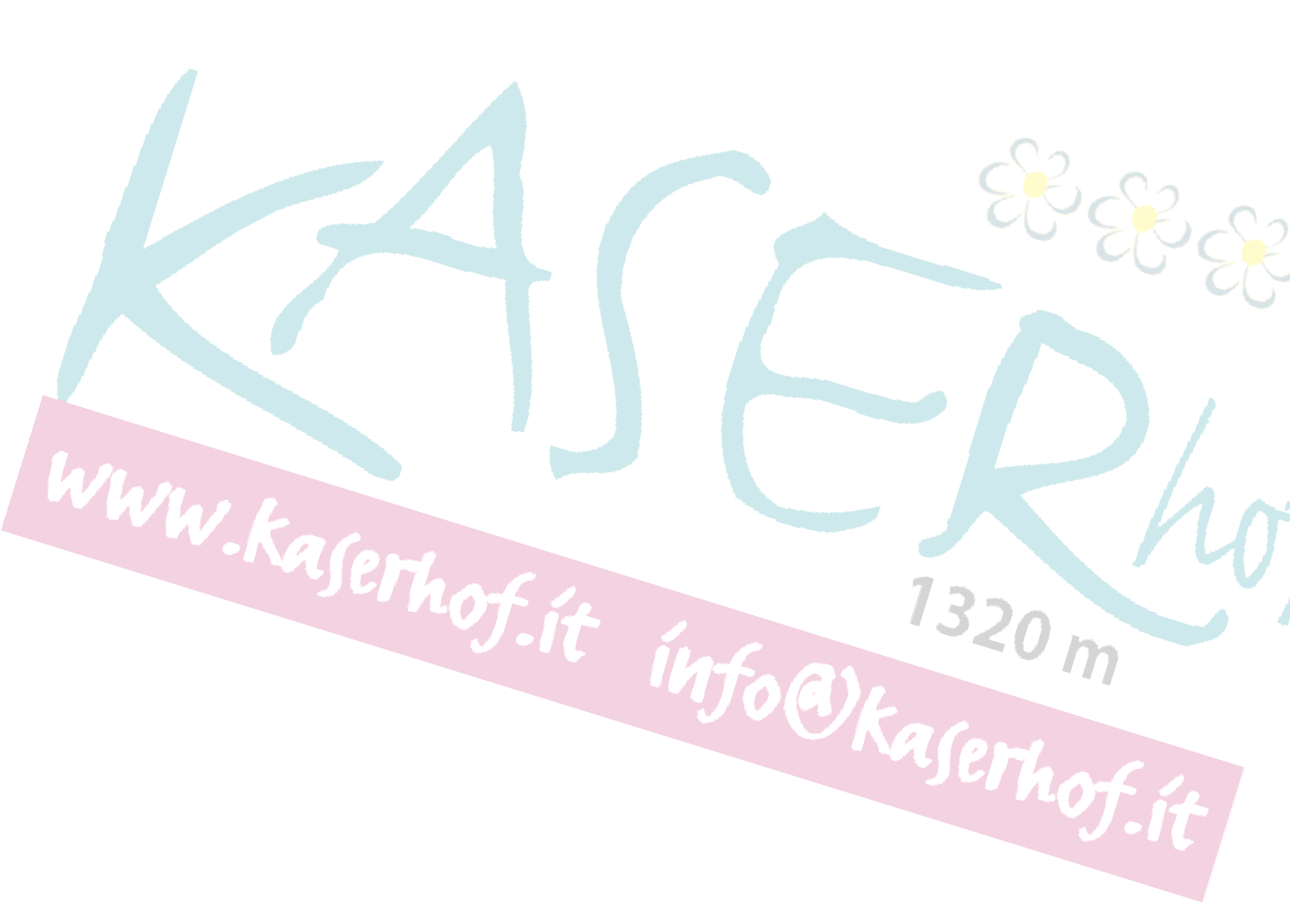 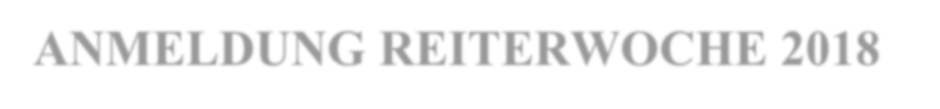 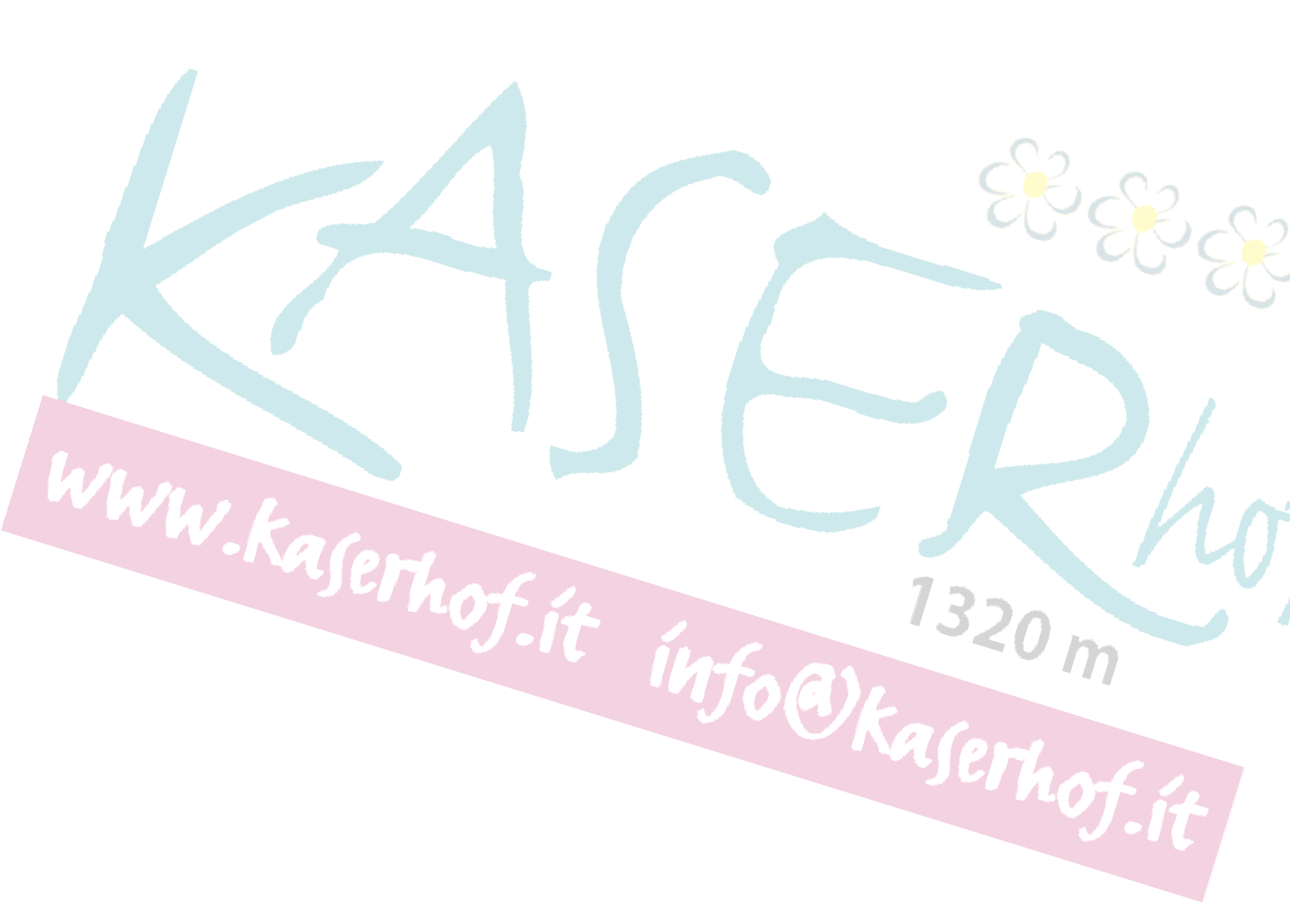 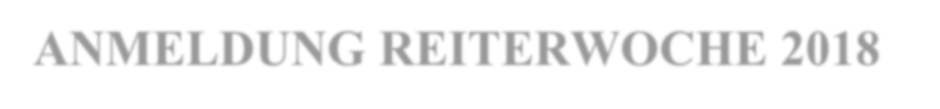  Bitte ankreuzen: O Vegetarier/Vegetariano 	 	 	 	Reiten:  O laktoseintollerant  	 	 	 	O    Anfänger  O Glutenunverträglichkeit 	 	 	 	O 	Fortgeschritten 		 	 	 						(hatte bereits mehrmals eine Reitstunde)  Mein Kind möchte an der Englischreiterwoche vom 18/08/2019 bis zum 23/08/2019 teilnehmen. Wichtige Hinweise (wie Allergien, Medikamente, ... etc. ) Kontaktdaten der Eltern (Telefonnummer unter denen Sie auch im Notfall erreichbar sind) Vor- und Zuname_________________________________ Telefonnummer__________________________________ Mail-Adresse:___________________________________ Hiermit melde ich mein Kind verbindlich und kostenpflichtig für die oben genannte Reiterwoche am Kaserhof an. Ich habe die Informationen aufmerksam gelesen und erkenne diese hiermit an. Datum und Unterschrift der/des Erziehungsberechtigten  __________________________________ ZU BEACHTEN:  BEGINN: Sonntag um 18 Uhr am Kaserhof – Bitte seid Pünktlich!  ENDE: Freitag den 23/08/2019 um 17 Uhr findet eine Reitvorführung, welche die Kinder im Laufe der Woche einstudiert haben, statt. Hierzu sind Eltern und Verwandte herzlich eingeladen! Im Anschluss daran, lassen wir die Woche mit einer gemütlichen Feier ausklingen. Die Eltern und Geschwister der Kinder sind recht herzlich eingeladen, weitere Familienmitglieder oder Freunde dürfen gegen einen Unkostenbeitrag von 5 € ebenfalls gerne zulangen (bitte anmelden). HANDYS... brauchen wir in der Reiterwoche nicht und sollen/ können/ müssen zuhause gelassen werden. Die Eltern können die Kinder abends zwischen 19.00-20.00 Uhr unter 0471 345046 erreichen (Bitte nicht jeden Tag anrufen, unsere Erfahrung zeigt, dass Kinder die sehr viel Kontakt zu ihren Eltern und Verwandten haben mehr zu Heimweh tendieren).  HEIMWEH... ist normal und kann vorkommen. Wir tun unser Bestes jegliche Nostalgie zu lindern und zu zerstreuen. Wenn wir jedoch nach vergeblichen Mühen und Versuchen entscheiden, dass allen geholfen ist, wenn die Reiterwoche nicht fortgesetzt wird, ist das so. Auch die Kosten können in diesem Fall leider nicht erstattet werden.  TASCHENGELD... ist lieb gemeint, aber unnütz, da es keine Ausgabemöglichkeiten, sondern nur Verlustmöglichkeiten gibt. Die Betreuerin ist der Kassenwart. Eis, Kuchen und Süßigkeiten welche die Kinder zusätzlich verzehren, werden am Ende der Reiterwoche direkt von den Eltern in bar beglichen.  ICH PACKE MEINEN KOFFER UND NEHME MIT: Einen Schlafsack, Kopfkissen, eine Decke (um nicht direkt auf dem Heu zu schlafen), ein Duschhandtuch, Unterwäsche und Socken, Badehose/Badeanzug/Bikini, lange und kurze Hosen, T-Shirts, Pullover, Regenjacke, wärme Jacke (Fleece oder ähnliches), Kopfbedeckung, Badutensilien (Zahncreme, Zahnbürste, Haarbürste, Duschgel und Shampoo), Sonnencreme, feste Schuhe (Turnschuhe, Wanderschuhe), Hausschuhe, Taschenlampe and lots of fun!  Wahlweise: ein gutes Buch, eine lustige Spielidee, Lieblings-CD (USB Stick geht auch), Spielkarten... KOSTEN: 450,00€/ Kind. Wenn ein weiteres Geschwisterkind teilnimmt, so zahlt das zweite Kind 400,00€. Wir bitten die Eltern eine Anzahlung von 100,00€ zu tätigen. Im Verwendungszweck bitte den Namen des Kindes angeben. Sind die 100,00€ eingegangen, ist die Teilnahme des Kindes sicher. Den Restbetrag von 300,00€/bzw. 250,00€ im Falle von Geschwistern, bitten wir Sie 3 Wochen vor Reiterwochenbeginn an:  Raiffeisenkasse Ritten Tammerle Sabine und Mair Walter IBAN: IT35 J 08187 58742 000001022664 SWIFT/ BIC: CCRTIT2TRIT zu überweisen.  ________________________________________________________________________ Teilnahme Abschlussfeier:  O wir nehmen nicht teil O wir nehmen teil: Familie ______________________ mit ______ Personen. Zusätzlich zu Eltern und Geschwister möchten wir noch _____ weitere Personen anmelden. (5,00€/ Person) 